Universidade Federal da BahiaPró-Reitoria de ExtensãoPrograma de Apoio à Extensão de Servidoras/es Docentes e Técnico-Administrativas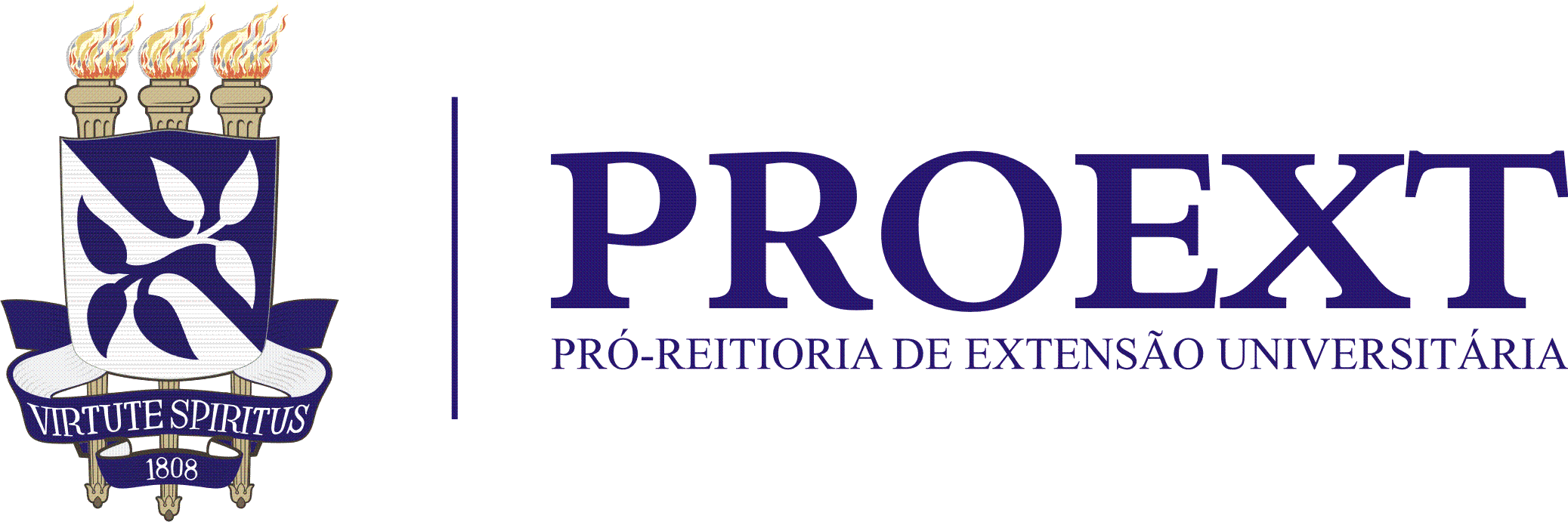 Informações adicionaisSeção para coleta de informações para construção de indicadores internos da PROEXT. As informações poderão ser utilizadas para fins classificatórios do projeto, de acordo com o edital, se for o caso. Qual sua cor/raça? (Autodeclaração de acordo com as categorias do IBGE)Marcar apenas uma opção.BrancaPretaPardaIndígenaAmarelaProponente declara-se como uma pessoa: Marque todas as opções que julgar apropriada. As opções estão em ordem alfabética.Com deficiênciaGestante, puérpera ou adotanteQuilombolaRefugiadaTransgêneroTravestiÉ uma proposta com fins de integralização curricular da extensão? Proposta atende a Resolução Nº 02/2022 CONSEPE, que Regulamenta a inserção, o desenvolvimento e o registro das atividades de Extensão Universitária nos currículos dos cursos de Graduação da UFBA.SimNãoQual a contribuição da proposta para os Objetivos para o Desenvolvimento Sustentável? Indique o(s) Objetivo(s) para o Desenvolvimento Sustentável para o(s) qual(is) o projeto proposto tem potencial de contribuir. Marque até três opções. Saiba mais sobre os ODS da ONU em: https://brasil.un.org/pt-br/sdgs1. Erradicação da pobreza2. Fome zero e agricultura sustentável3. Saúde e Bem-Estar4. Educação de qualidade5. Igualdade de género6. Água potável e saneamento7. Energia limpa e acessível8. Trabalho decente e crescimento económico9. Indústria, inovação e infraestrutura10. Redução das desigualdades11. Cidades e comunidades sustentáveis12. Consumo e produção responsáveis13. Ação contra a mudança global do clima14. Vida na água15. Vida terrestre16. Paz, justiça e instituições eficazes17. Parcerias e meios de implementaçãoNão contribui para atingir os ODSDADOS DA/O CANDIDATA/ODADOS DA/O CANDIDATA/ODADOS DA/O CANDIDATA/ODADOS DA/O CANDIDATA/ODADOS DA/O CANDIDATA/ODADOS DA/O CANDIDATA/ODADOS DA/O CANDIDATA/ODADOS DA/O CANDIDATA/ONomeNomeNomeE-mail para contatoE-mail para contatoE-mail para contatoNaturalidadeNaturalidadeNaturalidadeNúmero do CPFNúmero do CPFNúmero do CPFEndereço Residencial (informar cidade/país)Endereço Residencial (informar cidade/país)Endereço Residencial (informar cidade/país)Universidade de Reconhecimento Notório SaberUniversidade de Reconhecimento Notório SaberUniversidade de Reconhecimento Notório SaberUniversidade de Reconhecimento Notório SaberUniversidade de Reconhecimento Notório SaberUniversidade de Reconhecimento Notório SaberData em que obteve o reconhecimento Notório Saber (dia/mês/ano)Data em que obteve o reconhecimento Notório Saber (dia/mês/ano)Data em que obteve o reconhecimento Notório Saber (dia/mês/ano)Data em que obteve o reconhecimento Notório Saber (dia/mês/ano)Data em que obteve o reconhecimento Notório Saber (dia/mês/ano)Data em que obteve o reconhecimento Notório Saber (dia/mês/ano)Deseja concorrer às vagas reservadas aos negros (preto ou pardo)? Sim            Não 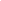 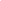 Deseja concorrer às vagas reservadas aos negros (preto ou pardo)? Sim            Não Deseja concorrer às vagas reservadas aos negros (preto ou pardo)? Sim            Não Deseja concorrer às vagas reservadas aos negros (preto ou pardo)? Sim            Não Deseja concorrer às vagas reservadas aos negros (preto ou pardo)? Sim            Não Deseja concorrer às vagas reservadas aos negros (preto ou pardo)? Sim            Não Deseja concorrer às vagas reservadas aos negros (preto ou pardo)? Sim            Não Deseja concorrer às vagas reservadas aos negros (preto ou pardo)? Sim            Não INFORMAÇÕES PARA O POSSÍVEL CONTRATO DE TRABALHOINFORMAÇÕES PARA O POSSÍVEL CONTRATO DE TRABALHOINFORMAÇÕES PARA O POSSÍVEL CONTRATO DE TRABALHOINFORMAÇÕES PARA O POSSÍVEL CONTRATO DE TRABALHOINFORMAÇÕES PARA O POSSÍVEL CONTRATO DE TRABALHOINFORMAÇÕES PARA O POSSÍVEL CONTRATO DE TRABALHOINFORMAÇÕES PARA O POSSÍVEL CONTRATO DE TRABALHOINFORMAÇÕES PARA O POSSÍVEL CONTRATO DE TRABALHOPeríodo do contrato (em meses)Período do contrato (em meses)Período do contrato (em meses)Período do contrato (em meses)Período do contrato (em meses)Período do contrato (em meses)Período do contrato (em meses)Previsão de início e término do contrato mês/ano) Previsão de início e término do contrato mês/ano) Previsão de início e término do contrato mês/ano) Previsão de início e término do contrato mês/ano) Previsão de início e término do contrato mês/ano) Previsão de início e término do contrato mês/ano) Previsão de início e término do contrato mês/ano) UNIDADE UNIVERSITÁRIAUNIDADE UNIVERSITÁRIAUNIDADE UNIVERSITÁRIAUNIDADE UNIVERSITÁRIAUNIDADE UNIVERSITÁRIAUNIDADE UNIVERSITÁRIAUNIDADE UNIVERSITÁRIAUNIDADE UNIVERSITÁRIAUnidade UniversitáriaUnidade UniversitáriaUnidade UniversitáriaUnidade UniversitáriaUnidade UniversitáriaDepartamento ou Coordenação de lotaçãoDepartamento ou Coordenação de lotaçãoDepartamento ou Coordenação de lotaçãoDepartamento ou Coordenação de lotaçãoDepartamento ou Coordenação de lotaçãoDocente Colaborador/aDocente Colaborador/aDocente Colaborador/aDocente Colaborador/aDocente Colaborador/aClassificação do candidato (seleção interna realizada na Unidade)Classificação do candidato (seleção interna realizada na Unidade)Classificação do candidato (seleção interna realizada na Unidade)Classificação do candidato (seleção interna realizada na Unidade)Classificação do candidato (seleção interna realizada na Unidade)Parecer sobre o (a) candidato (a), elaborado pelo Programa de Pós-GraduaçãoParecer sobre o (a) candidato (a), elaborado pelo Programa de Pós-GraduaçãoParecer sobre o (a) candidato (a), elaborado pelo Programa de Pós-GraduaçãoParecer sobre o (a) candidato (a), elaborado pelo Programa de Pós-GraduaçãoParecer sobre o (a) candidato (a), elaborado pelo Programa de Pós-GraduaçãoParecer sobre o (a) candidato (a), elaborado pelo Programa de Pós-GraduaçãoParecer sobre o (a) candidato (a), elaborado pelo Programa de Pós-GraduaçãoParecer sobre o (a) candidato (a), elaborado pelo Programa de Pós-Graduação